  The Writing Center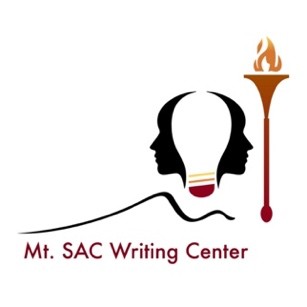 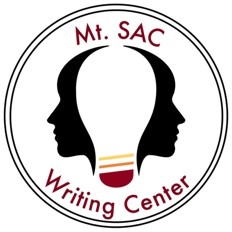    Directed Learning ActivityAPA 7th Edition Format and DocumentationAbout This DLAImportant NoteAll the activities (2) in the DLA must be completed in their entirety before receiving credit for completion. Students are welcome to meet with a tutor if they need help, but please be aware that students might need a second appointment for review and signature in that case. If your instructor wants evidence of this completed DLA, return this form to him or her with the tutor’s signature included.Learning OutcomesThrough independent work, students will be able to identify the sections of a typical APA paper, correctly complete in-text citations, and format citations appropriately in a references list.Activities (approximately 1 hour)Read the information, complete the activities that follow, and be prepared to discuss your answers when you meet with a tutor.NoteThis DLA is meant to be used in conjunction with other APA resources. Please visit the Mt. SAC “About Citation” page for the Mt. SAC library’s brief APA overview and APA's Official Style Guide for a more in-depth APA documentation guide.Understanding APA Format and DocumentationAPA style is the formatting and citation system of the American Psychological Association. This style is commonly used for papers written in the behavioral and social sciences, such as psychology, education, and child development.Types of APA papersAPA papers are divided into sections labeled by headers, and the type of paper you are writing will determine which sections you need to include. There are two common types of APA papers:literature reviewsoriginal research reportsIf your paper falls into neither category, use the sections that are most appropriate for your topic or ask your professor for guidance.Original Research ReportsIf you have conducted original research, then you will write this type of APA paper. These reports are more fixed in the sections you include because you need to explain the process, results, and implications of your research.Literature ReviewsIn a literature review:Summarize several articles about a specific issue or problemEvaluate and synthesize this information to illuminate the problemSuggest possible solutions or further areas for research.Literature reviews have more flexibility in the sections used, and you can arrange your information in a way that best suits your topic.Organization of APA PapersOnce you have determined which kind of APA paper you’re writing, you can proceed with its organization. Please see the Writing Center’s sample APA paper, available where the center’s other research handouts are located, for examples of the following sections.The following sections are typical in an APA paper and will be explained further:Title Page, Abstract, Introduction, Literature Review, Methods, Results, Discussions, References, and Appendices.Title PageStudent Papers in APAThe title page for a student paper should include the following information:A header with the page number on the right-hand side. Do not include the paper’s title or “Running Head” in the header.Title of the paper in boldYour first and last nameYour collegeYour class nameProfessor’s name (as written on syllabus)Assignment due date (in U.S., Month Day, Year)The title page should be numbered page “1” in your document.The title page for a professional paper should include the following information: A header with the title of the essay on the left-hand side. The page number in the header of the right-hand side. Title of the paper in boldAuthor’s first and last nameAffiliations Author note: Center and bold the label “Author Note.” Align the paragraphs of the author note to the left.Sample student papers in APA & sample professional papers in APA can be accessed here. AbstractNOTE: Abstracts are usually not required for student papers but ask your professor to make sure. If you are required to write an abstract, include the following:A 150 to 250 word summary of your paper; include the paper’s purpose and main points, giving the reader an overall picture of your workExplain any abbreviations or acronyms used in your paper.The abstract is on its own page, titled “Abstract,” and should be numbered page “2” in your document.Main BodyThe main body is your paper itself and should start on page “3” of your document. The sections you use will depend on what kind of paper you’re writing, but the following sections are typical for an APA formatted paper. You do not start a new page each time you begin one of the following sections.Headings act as an organizational system for your research and the body of your paper, so deciding what sections to include for your APA paper depends on your professor’s assignment. You might not need to include all of the following sections:Introduction Literature Review Method & Results Discussion ConclusionPlease refer to the Heading Levels Template: Student Paper to see an example of how to use headings in an APA formatted paper.ReferencesYour references page lists all of the sources that you cited in your paper. It is titled “References,” isbolded, and is on its own page.The general format for an APA reference entry is as follows:Author: Entries are alphabetized by author last name. Only use initials for first and middle names. For two authors, separate author names with a comma and use the ampersand (&) instead of “and.” For more than two authors, list by last name and initials and use commas to separate each author. Date: Use the date given in the publication. Generally speaking, you will write the year for books or journals, the year and month for monthly publications, and the year, month, and day for weekly or daily publications.Author: Entries are alphabetized by author last name. Only use initials for first and middle names. For two authors, separate author names with a comma and use the ampersand (&) instead of “and.” For more than two authors, list by last name and initials and use commas to separate each author. Date: Use the date given in the publication. Generally speaking, you will write the year for books or journals, the year and month for monthly publications, and the year, month, and day for weekly or daily publications.Title: The titles of books, journals, and other long works are italicized. Do not put article titles in quotation marks. Only capitalize the first word of book and article titles and any proper nouns. For the titles of journals, magazines, and newspapers, capitalize all words of four letters or more, and always capitalize nouns, pronouns, verbs, adjectives, and adverbs, regardless of length.Place of publication and publisher (books): Use the information found on the book’s title page.Volume, issue, and page numbers (articles): Volume numbers are italicized and issue numbers are in parentheses. Use “p.” (page) or “pp.” (pages) for newspaper pages but not journal or magazine pages.Retrieval information (online sources): Use a DOI (digital object identifier) if available; if not, use the URL of the website’s homepage. Only include a retrieval date if the source you are using is unstable and likely to change.Examples:BookCalfee, R.C., & Valencia, R.R. (1991). APA guide to preparing manuscripts for journal publication. American Psychological Association.Article from an Online PeriodicalBernstein, M. (2002). 10 tips on writing the living web. A List Apart: For People Who Make Websites, 149. http://www.alistapart.com/articles/writelivingArticle from an Online Periodical with DOI AssignedBrownlie, D. Toward effective positive presentations: An annotated bibliography. European Journal of Marketing, 41(11/12), 1245-1283. https://doi.org/10.1108/03090560710821161Online SourceQuast, L. (2017, March 6). Why grit is more important than IQ when you're trying to be successful. Forbes. https://www.forbes.comFor a detailed example of a references page with a more extensive list of entries, please refer to the APA handouts available on the Writing Center website, the Mt. SAC library website, or the APA Style Guide website.AppendicesIf your paper includes charts or other supplementary materials, the place for these is in an appendix. Each appendix begins on a new page. If you only have one appendix, this page is titled “Appendix.” If you have multiple appendices, then they will be titled “Appendix A,” “Appendix B,” and so on.In-Text CitationThe citation of sources in the body of your paper is vital for academic integrity. However, quote rarely. Paraphrase is preferred in APA style.For more information on in-text citation, refer to our Integrating Sources DLA or handout.Signal PhrasesA signal phrase notifies your reader that you are about to introduce a source. It usually includes the author’s last name followed by the publication date in parentheses and a suitable reporting verb; commonly used reporting verbs are listed below. Note that APA requires the use of simple past or present perfect when introducing a source.Examples:Jameson (2015) has noted that “. . .”Sheldon et al. (2007) claimed the following: “. . .”“. . . ,” reasoned Wang (2014).When introducing authors for the first time, you should establish their credibility by including their credentials, title, or experience. The credibility of your sources bolsters your own credibility as a responsible researcher and informed writer.ParaphraseWhat is it?A paraphrase is putting the author’s ideas into your own words and is generally the same length as the original source and has about the same level of detail.When should I use it?when the ideas rather than the exact words are what matterswhen you are trying to simplify a source or reorder its ideasDo I need to cite a paraphrase in my APA paper?You must always cite the original source of your paraphrase.ExampleLittle (2006) argued that the engagement in core personal projects is at the heart of human well-being. However, the sustainability of these projects can be influenced by both internal and external factors, and human struggle arises from the inability to either regulate internal factors or negotiate external ones (p. 423).Other Ways of Incorporating SourcesSummaryWhat is it?A summary is written in your own words, expresses only the main points of a source, and condenses the length considerably.When should I use it?when you want readers to understand the source’s argument before you respond with your ownwhen you wish to compare ideas from several sourcesDo I need to cite a summary in my APA paper?Yes, you must cite the source, even for a summary.ExampleIn the book Thinking, Fast and Slow, Kahneman (2011) summarized his research on the human mind and its two modes of thinking: fast and intuitive versus slow and deliberative.Direct QuotationWhat is it?A direct quotation is the insertion of the author’s exact words into your paper.When should I use it?when the language itself is very powerful or is needed for accuracyNOTE: Direct quotes should be limited and short as much as possible in your APA paper.Do I need to cite a quote in my APA paper?Yes, you must cite the source.ExampleK. Sheldon, M. Sheldon, and Nichols (2007) have argued that “the Big Five approach cannot handle true human uniqueness; every person is reduced to five numbers, and the ways in which two people with the same trait profile can nonetheless differ considerably are not addressed” (p. 1073).ActivitiesCheck off each box once you have completed the activity.1. APA Format and Documentation ReviewPlease answer the following questions.What sections are in a typical APA paper?2. Citation PracticeComplete the in-text citation and references list entry for each of the following sources. For the in-text citations, you must add closing punctuation as well. Please refer to the Writing Center’s APA handouts for further help.Citation 1In-Text CitationWeisinger and Pawliw-Fry ( 	 ) explained relative gain as a “mind-set in which we get so focused on one part of an outcome that we miss other important factors. This perspective can lead individuals to make bad decisions and commit actions that they inevitably regret” ( 	 )References List EntryCitation 2In-Text CitationIn their article about problem internet use, Skues et al. (                   ) wrote, “As a result of frequently turning to the internet for distraction and mood regulation, individuals fail to develop or practice more appropriate long-term strategies for regulating habitual behaviours and dealing with negative states” (               )References List EntryCitation 3In-Text CitationAs reported by the National Institute on Drug Abuse ( 	 ), “Marijuana is the illicit drug most frequently found in the blood of drivers who have been involved in vehicle crashes, including fatal ones” ( 	 )References List Entry3. Review the DLAGo to https://mtsac.campus.eab.com/ and use the Mt. SAC Writing Center Appointment System to make a DLA appointment either online or in-person in the Writing Center. During your session with a tutor, explain your understanding of the information you’ve learned so far. Consider the main concept you learned in this DLA and how you might use this in your future assignments/classes. Sign-off procedure:Attach TSR (Tutoring Session Response) to your DLA. There will be a check box that the tutor will select to indicate that you have completed the DLA or that the DLA is still in-progress.If you are an individual with a disability and need a greater level of accessibility for any document in The Writing Center or on The Writing Center’s website, please contact the Mt. SAC Accessible Resource Centers for Students, access@mtsac.edu, (909) 274-4290.Revised 03/14/2024Student Name:Date:Instructor:Course:2.  Which verb tense is used when introducing a source for an APA paper?3.  Which elements are included for a citation on your references list?ElementSource InformationSource TypeBookTitlePerforming Under Pressure: The Science of Doing Your Best When It Matters MostAuthorHendrie Weisinger and J.P. Pawliw-FryPublisherCrown Business, New YorkYear2015Page91ElementSource InformationSource TypeArticleTitleThe Effects of Boredom, Loneliness, and Distress Tolerance on Problem Internet Use Among University StudentsAuthorJason Skues, Ben Williams, Julian Oldmeadow, and Lisa WiseJournalInternational Journal of Mental Health & Addiction, Volume 14, Issue 2DateApril 2016Page167-180, quote on page 176DOI10.1007/s11469-015-9568-8ElementSource InformationSource TypeWebsiteTitleMarijuanaAuthorNational Institute on Drug AbuseDateJune 2018ElementSource InformationURLhttps://www.drugabuse.gov/publications/research-reports/marijuana